Paper Prospectus Form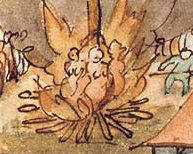 Witches in Power and Belief, 1300-1750Your Name: Paper Title: in the space below, give a prospective title to your paperTopic Description: in a sentence or two, describe what your paper will be about and summarize what you anticipate will be its content, for example, “My paper will be about the trial of Tempel Anneke in the north German state of Brunswick in 1663 (etc.).”Thesis: in a sentence or two, articulate a thesis that explicitly states your argument, your interpretation of the topic you’ve just described. Remember: a thesis statement is not a statement of the topic [e.g. “This paper is about...”]; it is not a statement of intention [e.g. “In this paper, I will look at...”]; and it is not a statement of some blindingly obvious truth [e.g. “I will argue that judicial torture was painful”].Method: in a paragraph or two, describe how you intend to investigate your topic, what primary or secondary sources you intended to use in the process. This is a space where you can elaborate on your sources, their nature and value, the special problems they pose, and so forth. This is not, in other words, a substitute for a bibliography. Significance: in a paragraph or two, explain why you think the topic of your paper and your interpretation of it matters, historically. Try, in other words, to relate your paper to one of the main themes we have been developing in class. Bibliography: supply a list of the sources you intend to use, bearing in mind that the purpose of a bibliography is to enable your reader to find the sources you used. It is important, therefore, to give complete citations.